 Конспект открытого занятия в      средней группе «Один дома»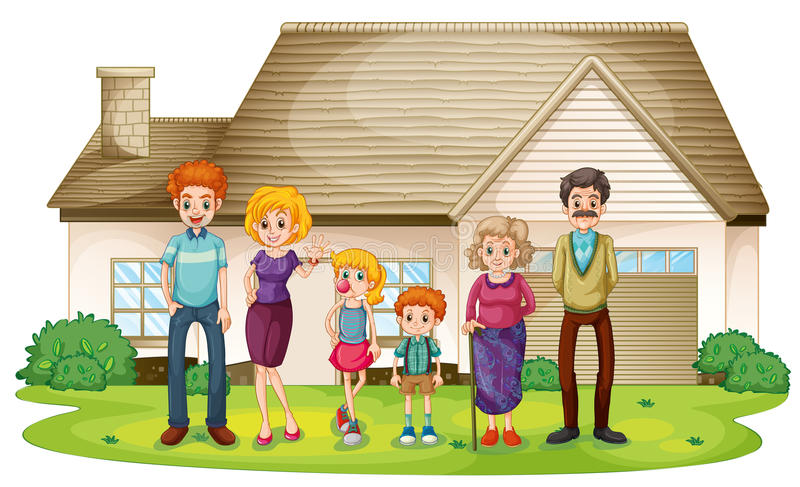                             Воспитатель: Караева Ж.АЦель: - Формировать и обобщать знания и навыки безопасного поведения детей дома.- Продолжать знакомить с опасными предметами и правилами поведения дома.- Закреплять знания детей как вести себя с незнакомыми людьми.- Воспитывать внимание, сосредоточенность ,чуткость ,отзывчивость.- Расширять словарный запас детей.                                                  Ход занятияПальчиковая гимнастика «Острые предметы».Один ,два ,три ,четыре ,пятьБудем острое считать -смыкание и размыкание пальцевОстрый ножик- точим ножОстрый гвоздик- стучи кулачком об кулачокОстрые иголки на нарядной елке -растопырить пальцы ,делать  круговые         движенияОстрый ум, острый взгляд- пальцем показываем на лицоПусть о нас все говорит- хлопкиВоспитатель: Ребята сегодня мы поговорим о том, как следует вести себя дома, если вы остались одни. Скажите, что такое дом?Дети: Дом-это место где мы живем.Воспитатель: Правильно. А, кто живет рядом с вами?Дети:Дедушка, бабушка, папа, мама, брат, сестра.Воспитатель:Да,  ребята-это ваша семья, это близкие люди. Дом-это самое дорогое, что есть у человека, а что бы в доме было уютно и приятно, надо соблюдать правила безопасности. А какие правила безопасности вы знаете, когда остаетесь дома одни дома?Дети:Нельзя трогать иголки,  вилки ,гвозди, булавки, ножницы, ножи, спички  и т.д.Воспитатель:А почему их нельзя трогать?Дети:Можно уколоться, порезать руку, обжечься.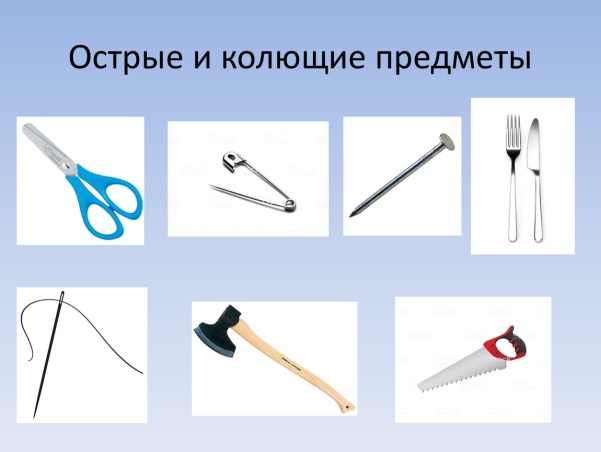 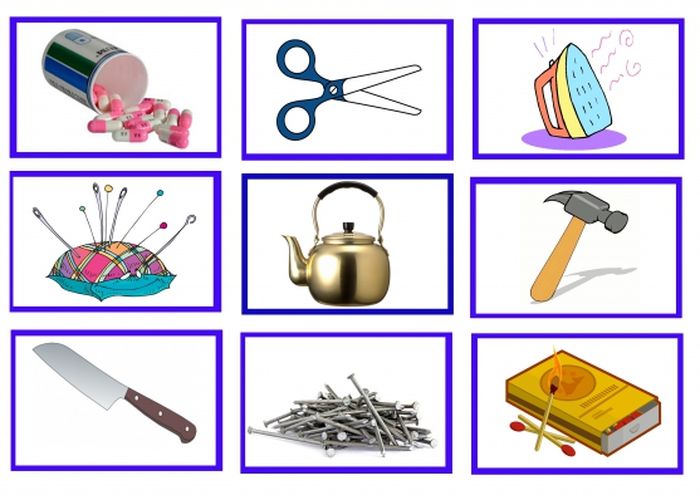 Ребенок 1:Надо помнить нам о том,Что нельзя шутить с огнем,Кто с огнем не остороженУ того пожар возможен.Воспитатель:Правильно. Молодцы.Ребята, когда я утром пришла в детский сад, в раздевалке я нашла картинки. Видимо их кто-то забыл, они все перепутаны. Вы можете помочь мне разложить.  Здесь изображены опасные и безопасные предметы. Посмотрите  еще  у меня есть два человечка, один веселый, а другой грустный. Как вы думаете, опасные предметы какому человечку принадлежат? Дети:Грустному.Воспитатель:А, безопасные?Дети: Веселому.Дети раскладывают картинки.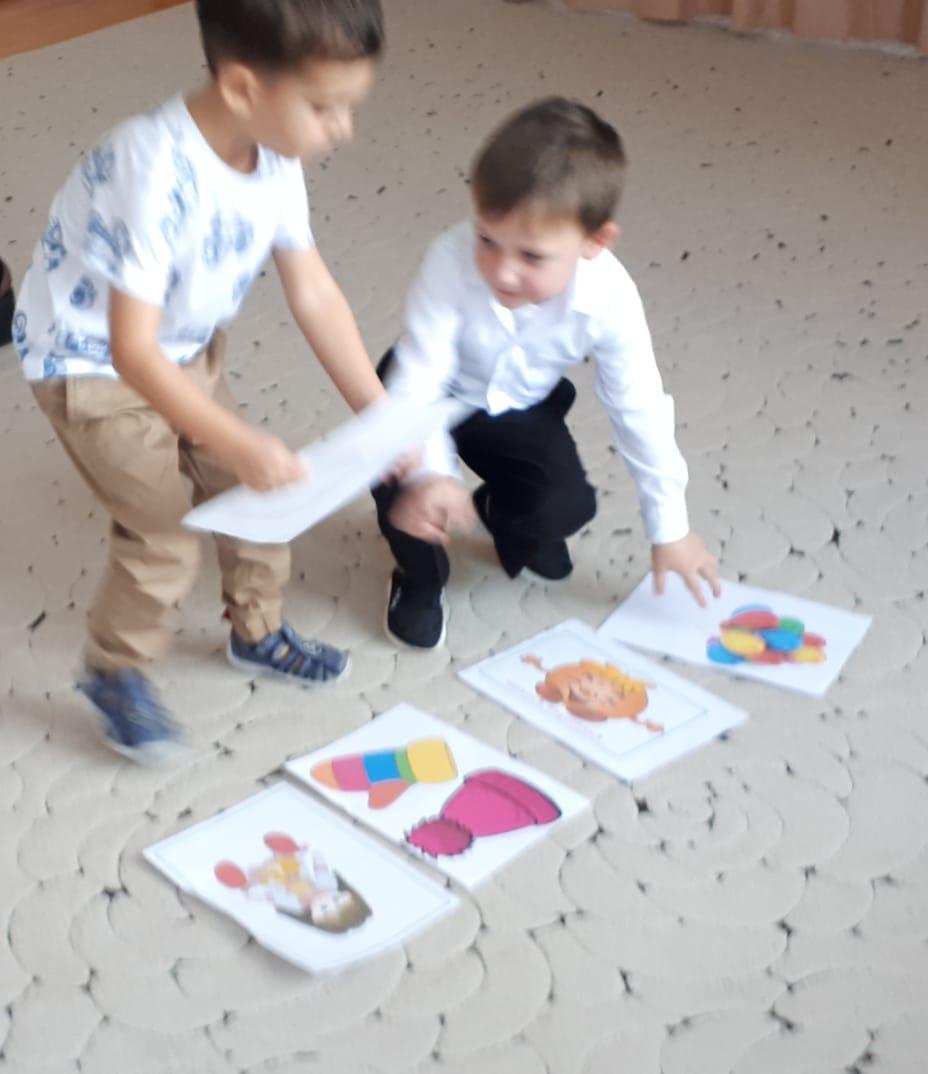 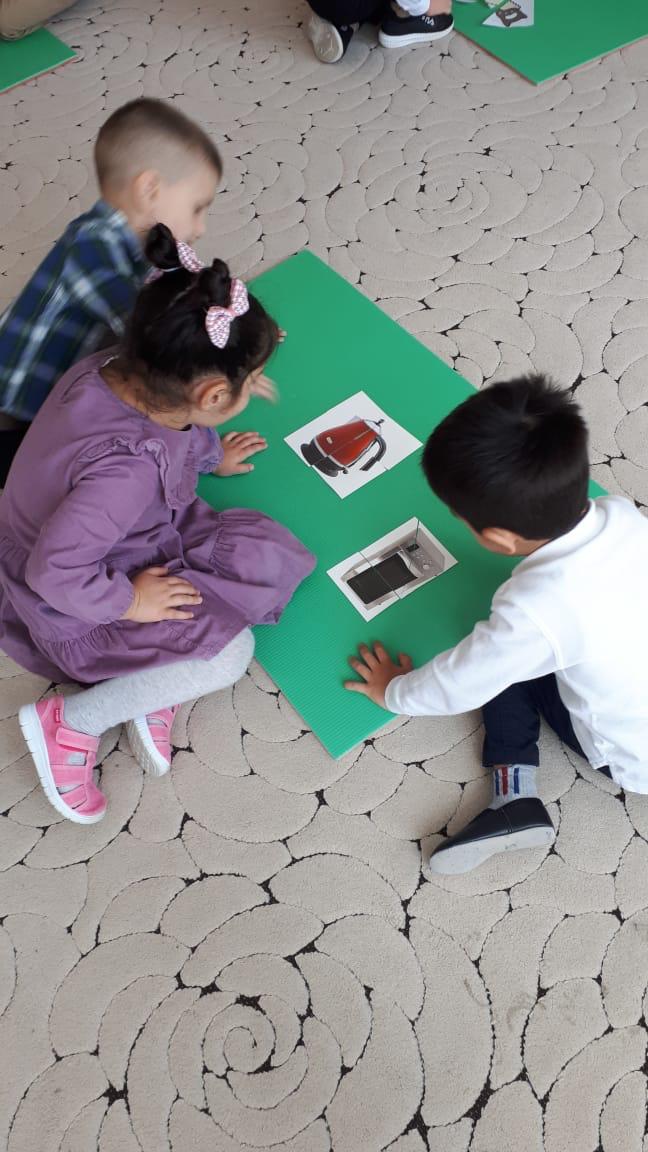 Воспитатель:Молодцы ребята. Вы хорошо различаете опасные и безопасные предметы. И знаете как с ними надо обращаться. Ребята, а вы знаете как надо вести себя, если вдруг вы потерялись?Дети: Да.Физминутка « Я однажды потерялся»Я  однажды потерялся       - изобразить испугТолько быстро догадался - пальцем показать на лобПосмотрел туда ,сюда        -поворотыНету мамы, вот беда:         - развести руки в сторонуПобежал направо я,            - бег на местеМама не нашлась моя,       - руки «козырьком»Побежал налево я,             - бег на местеМама не нашлась моя,      - руки «козырьком»Повернулся я вокруг        - повороты вокруг себяМожет  быть увижу вдруг- руки «козырьком»Нету , я решил стоять,       - руки скрестить на груди.И на месте маму ждать.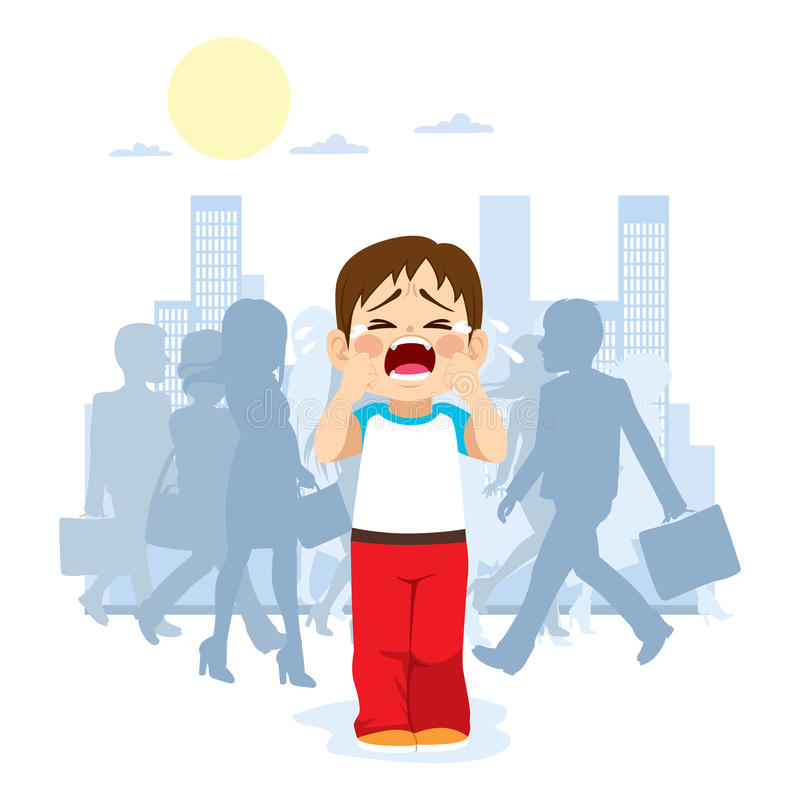 Воспитатель:Я  рада, что вы знаете как надо вести себя, если вдруг потеряетесь. Не надо плакать и убегать. Мама тебя найдет. Нужно обратиться за помощью к милиционеру, охраннику. Он поможет. Надо назвать домашний адрес и фамилию и имя мамы или папы.А, если к вам подойдет незнакомый человек и скажет: « Поедем со мной, я тебе котенка подарю», что надо делать?  Не садиться к незнакомым людям в машину, не брать конфет и т.д. Вывод: Если дядя незнакомый, хочет проводить до дома, или дать тебе конфет, ты ответить должен «НЕТ».Стук в дверь.Воспитатель:Слышите, в дверь кто-то стучится? Что нам делать? Можно ли сразу открывать дверь? Почему?Ребенок:Если дома ты однаА, в квартиру постучалиЗазвонил дверной звонокНи за что не открывайте.В дом нельзя  чужих впускать.Лучше сразу, так и знайтеМаме с папой позвонить.Воспитатель:Никогда не открывайте дверь незнакомым людям. Ребята, мы с вами знаем много сказок, где  смелость и доброта побеждает зло, где непослушные герои попадают в беду. Давайте же вспомним эти сказки.Слайд № 1«Волк и семеро козлят»Правило: козлята не послушались маму и открыли дверь волку и случилась беда.-оказались  слишком доверчивыми. 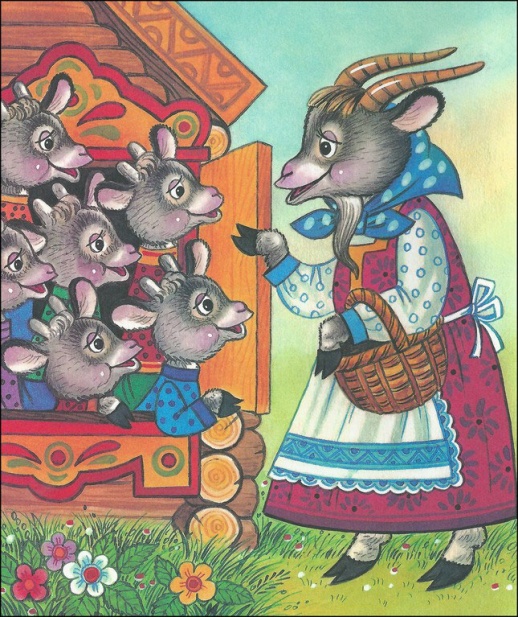 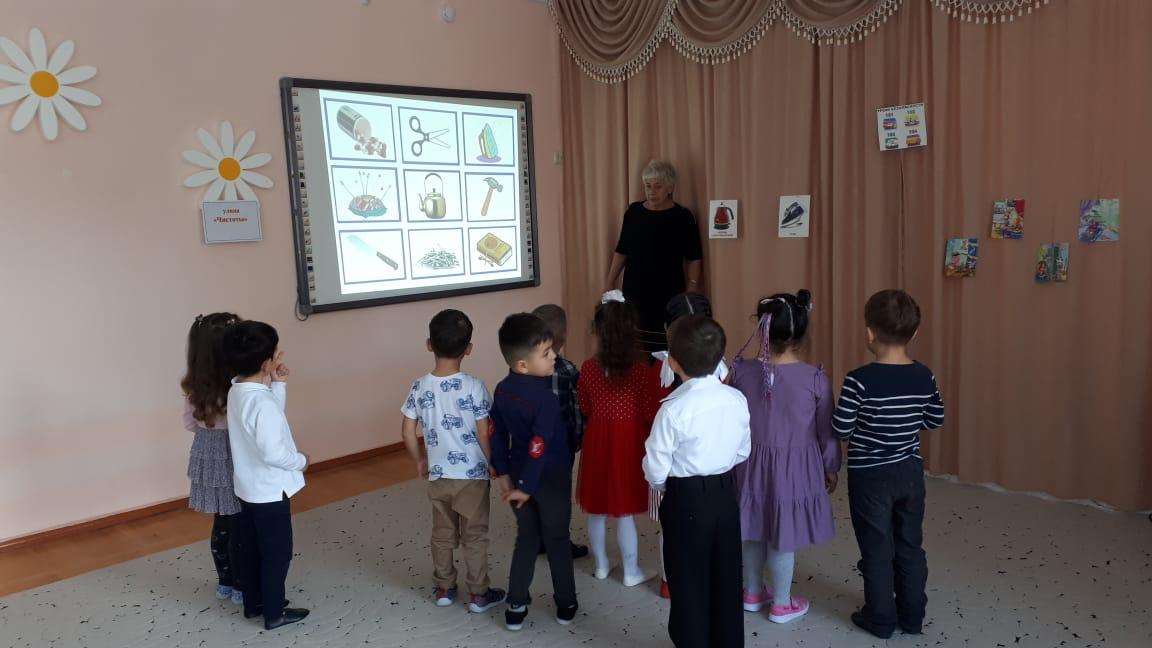 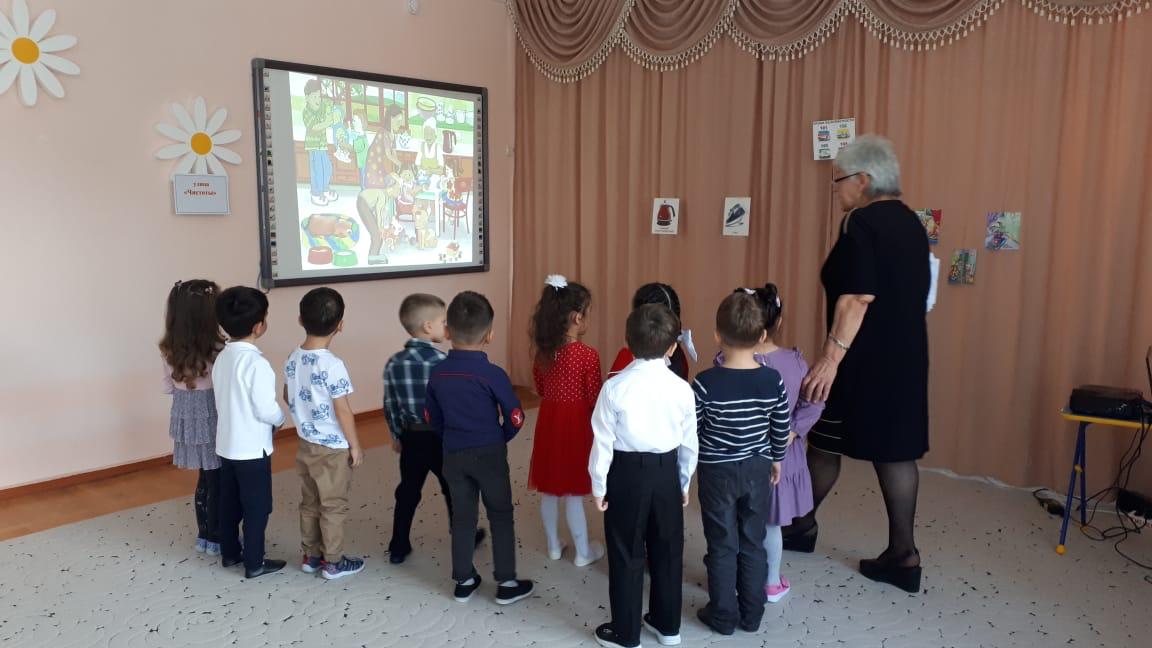 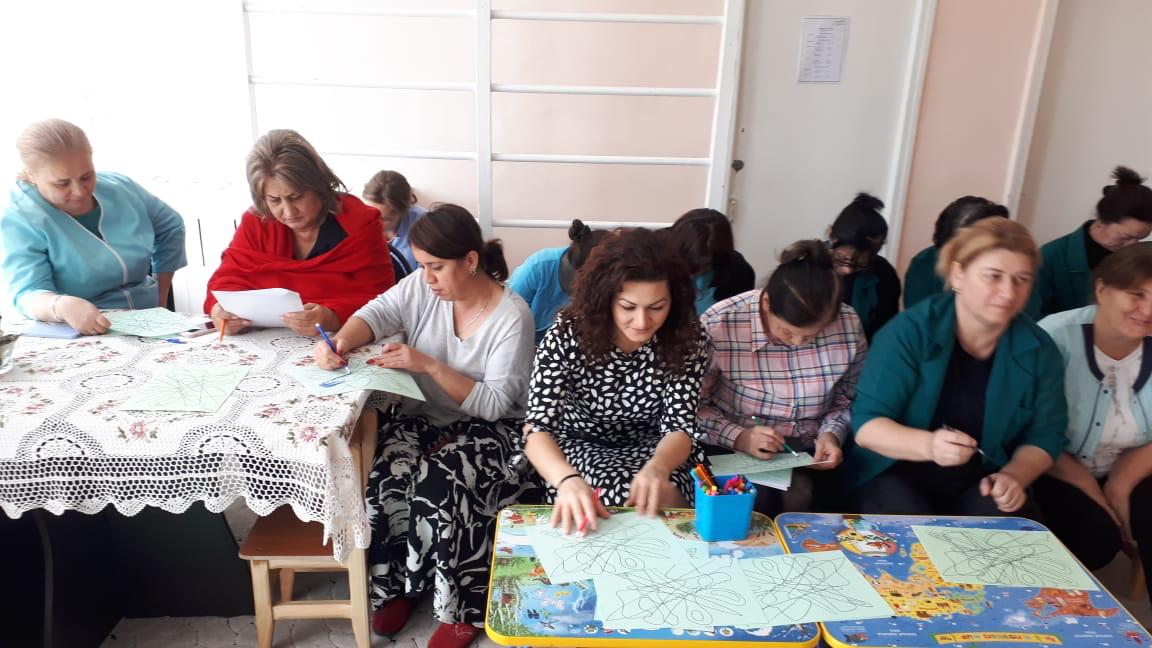 Слайд № 2«Кот, петух и лиса»Воспитатель:Что случилось с петушком? Как лиса обманула петушка?Дети:Лиса его уговорила: « Выгляни в окошко, дам тебе горошка»Воспитатель:Правильно поступил петушок, что выглянул в окошко?Да, ребята, петушок не послушался кота, а поверил лисе.Правило:« Не всякому верь, запирай крепче дверь». 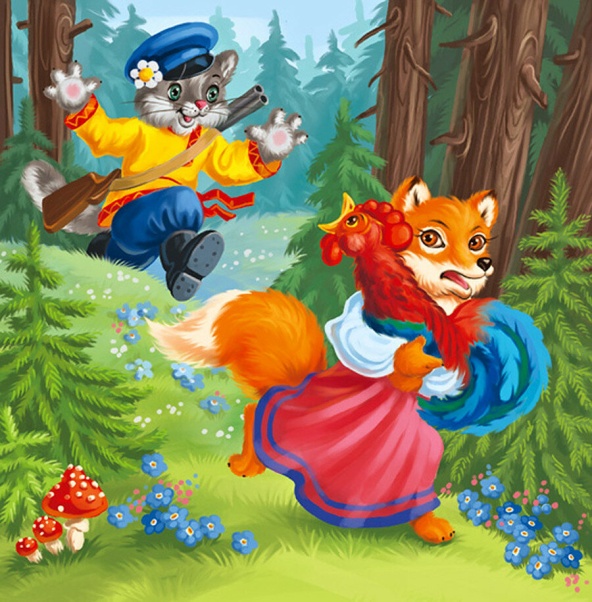 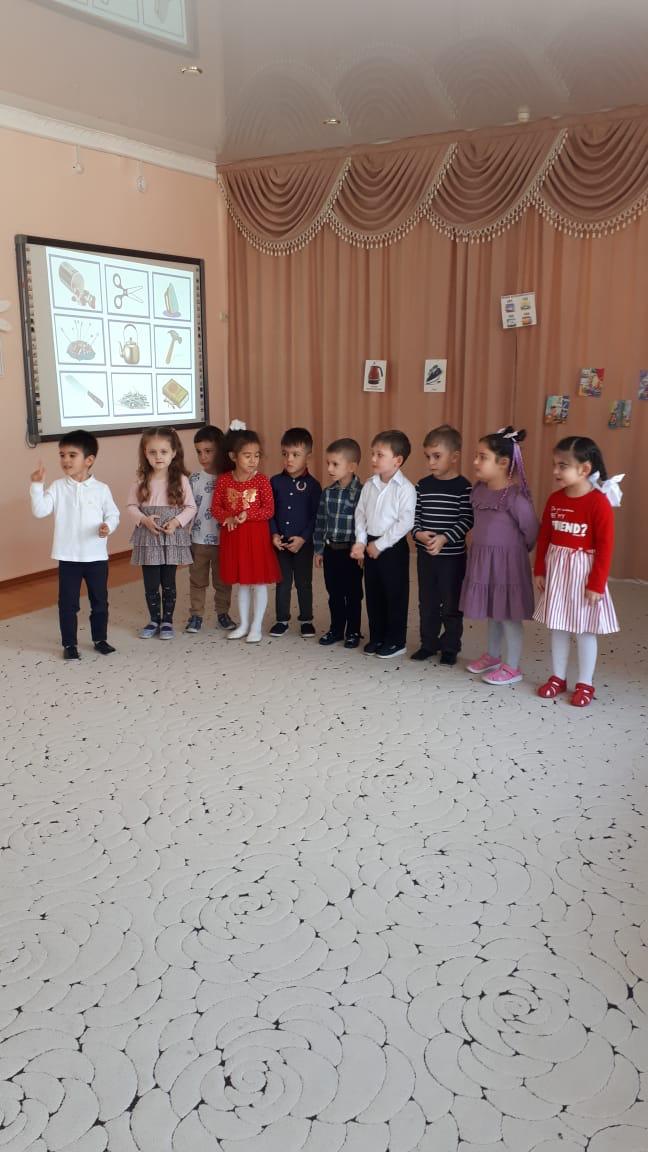 Игровая ситуация:Незнакомец стучится в дверь.Ребенок:Кто там? Незнакомка:Я мамина подруга. Открой мне дверь.Ребенок:Я вас не знаю.Воспитатель:Правильно ребята. Незнакомым людям открывать дверь нельзя. Кем бы он не представился.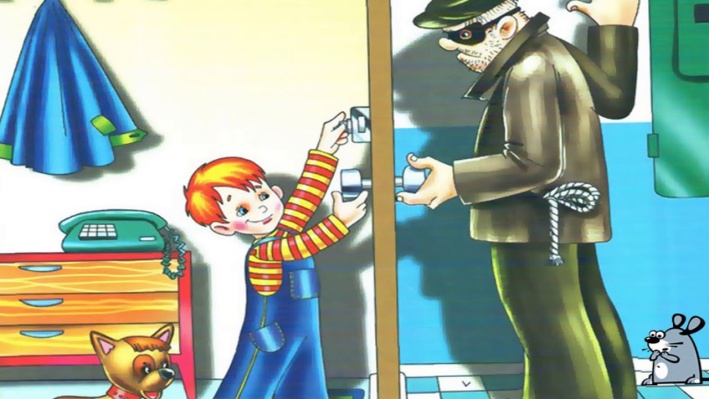 Воспитатель:А, какие еще правила безопасности вы знаете?Дети:У незнакомого человека нельзя ничего брать. Не отвечать на его вопросы. Не садиться с незнакомцем в чужую машину.Воспитатель:А если чужой попытается открыть дверь? Что вы будете делать?Дети:Вызвать полицию по телефону 02.Воспитатель:А, если в квартире зазвонит телефон? Как вы поступите в этом случае?Дети:Не называть свой адрес. Не говорить, что дома никого нет.Воспитатель:Молодцы ребята. Вам понравилось занятие? А, чем вам понравилось?Ответы детей.Воспитатель:Теперь я спокойна и рада, что вы теперь хорошо знаете как надо вести себя когда вы остаетесь дома одни! Теперь вы знатоки безопасного поведения дома.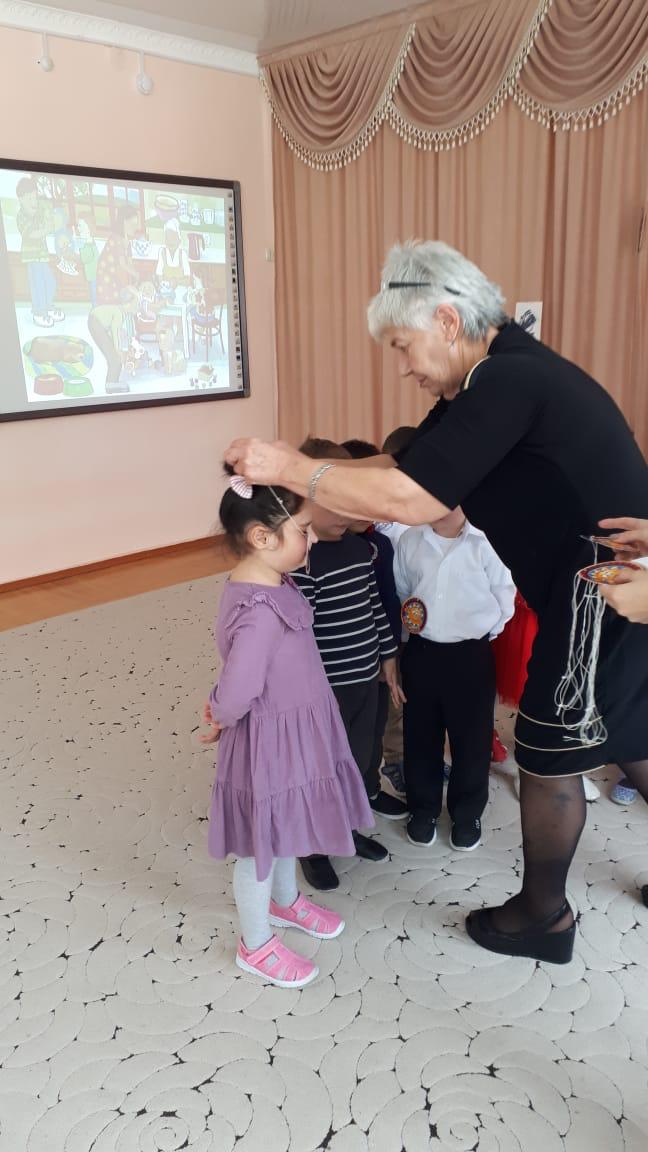 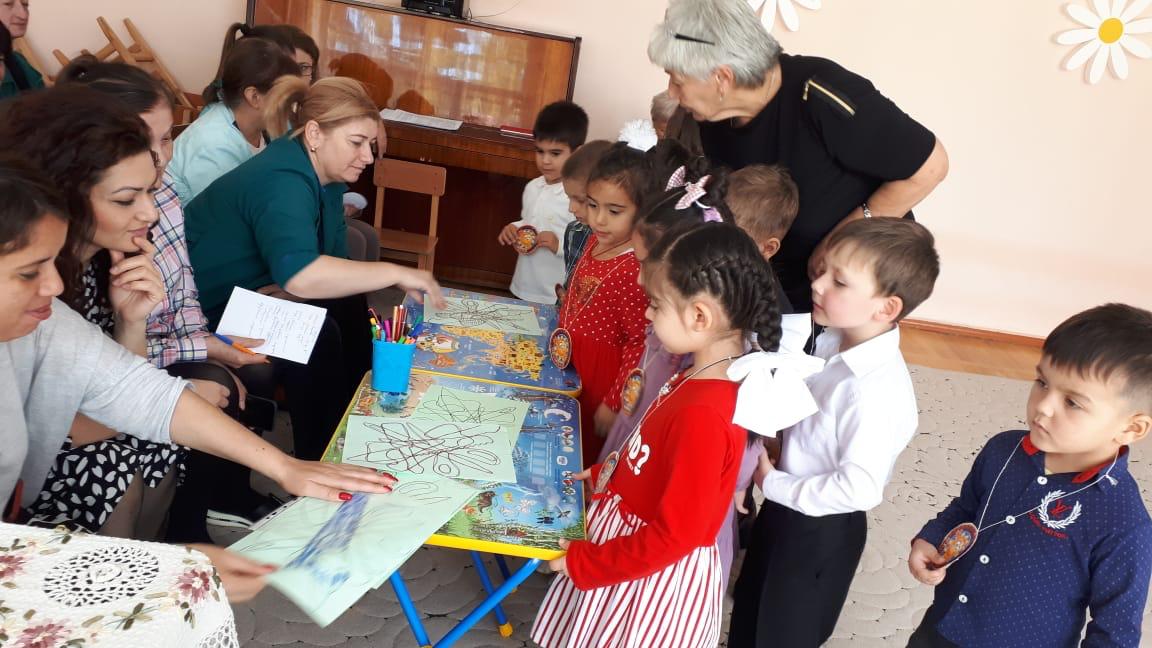 